Publicado en  el 25/09/2014 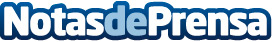 Citroën CX, 40 aniversario de un coche emblemáticoEl Citroën CX permanece en nuestro imaginario como un coche imponente, largo y a la vez muy bajo, un coche que se salía de lo normal y llamaba la atención allí por donde pasaba.Datos de contacto:Nota de prensa publicada en: https://www.notasdeprensa.es/citroen-cx-40-aniversario-de-un-coche_1 Categorias: Automovilismo Industria Automotriz http://www.notasdeprensa.es